Согласие участника Фестиваля на обработку персональных данных и использование конкурсных материалов                в некоммерческих целях2022 г. я,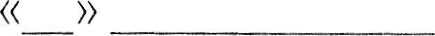 (Ф.И.О. полностью, отчество при НСЈЛИЧИН) документ, удостоверяющий личность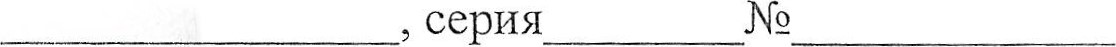 (вид Документа, удостоверяющего личность) выдан(Дата зыДачи, наименование органа, выДавшего Документ) зарегистрированный(-ая) по адресу:действующий(-ая) от себя и от имени несовершеннолетнего ребенка (далее несовершеннолетний), в соответствии с пунктом 4 статьи 9 Федерального закона от 27.07.2006 № 152-ФЗ «О персональных данных» даю свое согласие на обработку моих персональных данных и персональных данных несовершеннолетнего Областному государственному бюджетному учреждению дополнительного профессионального образования «Рязанский институт развития образования» расположенному по адресу: 390023, г. Рязань, ул. Фирсова, д. 2А (далее Координатор), на автоматизированную, а также без использования средств автоматизации обработку данных, а именно:1. Совершение действий, предусмотренных пунктом З статьи 3 Федерального закона от 27.07.2006 № 152-ФЗ «О персональных данных», а именно сбор, запись, систематизация, накопление, хранение, уточнение (обновление, изменение), извлечение, использование, передачу (распространение, предоставление, доступ), обезличивание, блокирование, удаление, уничтожение в отношении следующих персональных данных:фамилия, имя, отчество;название образовательной организации;номер телефона участника;иная информация, относящаяся к личности участника; - фото- и видеоизображение.2. Размещение в общедоступных источниках, в том числе в информационнотелекоммуникационной сети «Интернет» следующих персональных данных:фамилия, имя, отчество;название образовательной организации;иная информация, относящаяся к личности участника; - фото- и видеоизображение;информация о ходе Фестиваля и его результатах.Обработка и передача третьим лицам моих персональных данных осуществляется в целях:организации, проведения и популяризации Фестиваля;  обеспечения участия в Фестивале и мероприятиях, связанных с награждением победителей Фестиваля;  формирования статистических и аналитических отчётов по результатам Фестиваля, подготовки информационных материалов;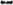 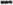 создания базы данных участников Фестиваля, размещения информации об участникахФестиваля в информационно-телекоммуникационной сети «Интернет»;использования видеоролика;  обеспечения соблюдения законов и иных нормативных правовых актов Российской Федерации.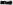 Настоящим я признаю и подтверждаю, что в случае необходимости предоставления персональных данных для достижения указанных выше целей третьим лицам (в том числе, но не ограничиваясь, министерству образования и молодежной политики Рязанской области, Министерству просвещения Российской Федерации, и т. д.), а равно как при привлечении третьих лиц к оказанию услуг в интересах участника Оператор вправе в необходимом объёме раскрывать для совершения вышеуказанных действий информацию об участнике (включая персональные данные) таким третьим лицам.Настоящее согласие вступает в силу со дня его подписания и действует в течение неопределенного срока.Я проинформирован(-а), что Оператор гарантирует обработку моих персональных данных в соответствии с действующим законодательством РФ.Я предупрежден(-а) об ответственности за предоставление ложных сведений и предъявление подложных документов.Я проинформирован(-а) о том, что в соответствии с ч. 2 ст. 9 Федерального закопа от 27.07.2006 № 152-ФЗ «О персональных данных» я имею право отозвать настоящее согласие в любой момент посредством направления соответствующего письменного заявления в адрес Оператора по почте заказным письмом с уведомлением о вручении, либо вручения соответствующего письменного заявления лично под расписку уполномоченному представителю Оператора.Я подтверждаю, что даю настоящее согласие, действуя по собственной воле, всвоих интересах.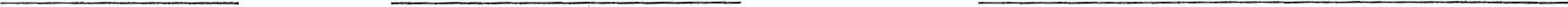 (Датазаполнения)	(личная поДпись)	(расшифровка ПОДПИСИ)